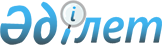 1994 жылы Қазақстан Республикасының мемлекеттiк маңызы бар өнiмдерiн экспортқа шығаруға арналған квоталар туралыҚазақстан Республикасы Министрлер Кабинетiнiң қаулысы 16 қараша 1993 ж. N 1142

      Қазақстан Республикасының Министрлер Кабинетi қаулы етедi: 

      1. 1994 жылы мемлекеттiк маңызы бар өнiмдердi экспортқа шығаруға арналған квоталар қосымшаға сәйкес (ТМД мен Балтық елдерiне өнiм берiп тұруды қоспағанда) бекiтiлсiн. 

      2. Қазақстан Республикасының Экономика министрлiгi мемлекеттiк маңызы бар өнiмдердi экспортқа шығаруға арналған квоталардың мөлшерiн 5 күндiк мерзiмде мүдделi министрлiктер мен ведомстволарға жеткiзетiн болсын. 

      3. Қазақстан Республикасының министрлiктерi мен ведомстволары Қазақстан Республикасы Экономика министрлiгiнiң келiсуi бойынша 2 апталық мерзiмде аталған квота мөлшерiн мемлекеттiк маңызы бар өнiмдердi өндiретiн кәсiпорындар бойынша Қазақстан Республикасының Сыртқы экономикалық байланыстар министрлiгiне жеткiзсiн. 

      4. Қазақстан Республикасының Сыртқы экономикалық байланыстар министрлiгi мемлекеттiк сыртқы сауда компанияларын-экспортерлердi көрсете отырып, мемлекеттiк маңызы бар өнiмдердi экспортқа шығаруға арналған квоталарды бiр апталық мерзiмде облыс әкiмдерi мен өнiм өндiрушi кәсiпорындарға жеткiзсiн. 

      5. Шаруашылық жүргiзушi субъектiлерге жөнелтiлмеген өнiм мөлшерiне арналып 1993 жылғы квоталар бойынша берiлген лицензиялардың, 1993 жылы өндiрiлген және тиiстi құжаттамамен расталған өнiмдердiң лицензияларынан басқасы, мерзiмi ұзартуғажатпайды.     6. Қазақстан Республикасының Көлiк министрлiгi экспортқа шығарылатын өнiмдердi жөнелту үшiн көлiк құралдары бөлiнуiн жәнеуақтылы берiлiп тұруын бiрiншi кезектегi тәртiппен қамтамасыз етсiн.     Қазақстан Республикасының         Премьер-министрi                                       Қазақстан Республикасы                                       Министрлер Кабинетiнiң                                      1993 жылғы 16 қарашадағы                                          N 1142 қаулысына                                             Қосымша            1994 жылы Қазақстан Республикасының мемлекеттiк           маңызы бар өнiмдерiн экспортқа шығаруға (ТМД мен          Балтық елдерiне өнiм берiп тұруды қоспағанда) арналған                             Квоталар______________________________________________________________________  Өнiм атауы                               ! Өлшем         ! Квотаның                                           ! бiрлiгi       ! мөлшерi----------------------------------------------------------------------Мұнай                                        мың т.         5600  оның iшiнде БК-ны қоспағанда               мың т.         2400Кокстеуге арналған көмiр                     мың т.         1000Дизель отыны                                 мың т.          490Автомобиль бензинi                           мың т.          100Жағатын мазут                                мың т.          800Табиғи газ                                   млрд. текше м.    3Мыс                                          мың т.          146Мырыш                                        мың т.          134Қорғасын                                     мың т.           70Хром рудасы                                  мың т.         1100Ферроқорытпалар                              мың т.          650Алюминий қорытпалары                         т.              500Қара металдар прокаты                        мың т.         1200Ақ қаңылтыр                                  мың т.           80Сирек және жерде сирек кездесетiн металдар,олардың қосындылары мен бұйымдары            млн. доллар     200Таза күйiндегi жүн                           мың т.            9,8    Ескерту. Қосымшаға өзгерiстер енгiзiлген - ҚРМК-нің 1994.04.26. N 435 қаулысымен. 
					© 2012. Қазақстан Республикасы Әділет министрлігінің «Қазақстан Республикасының Заңнама және құқықтық ақпарат институты» ШЖҚ РМК
				